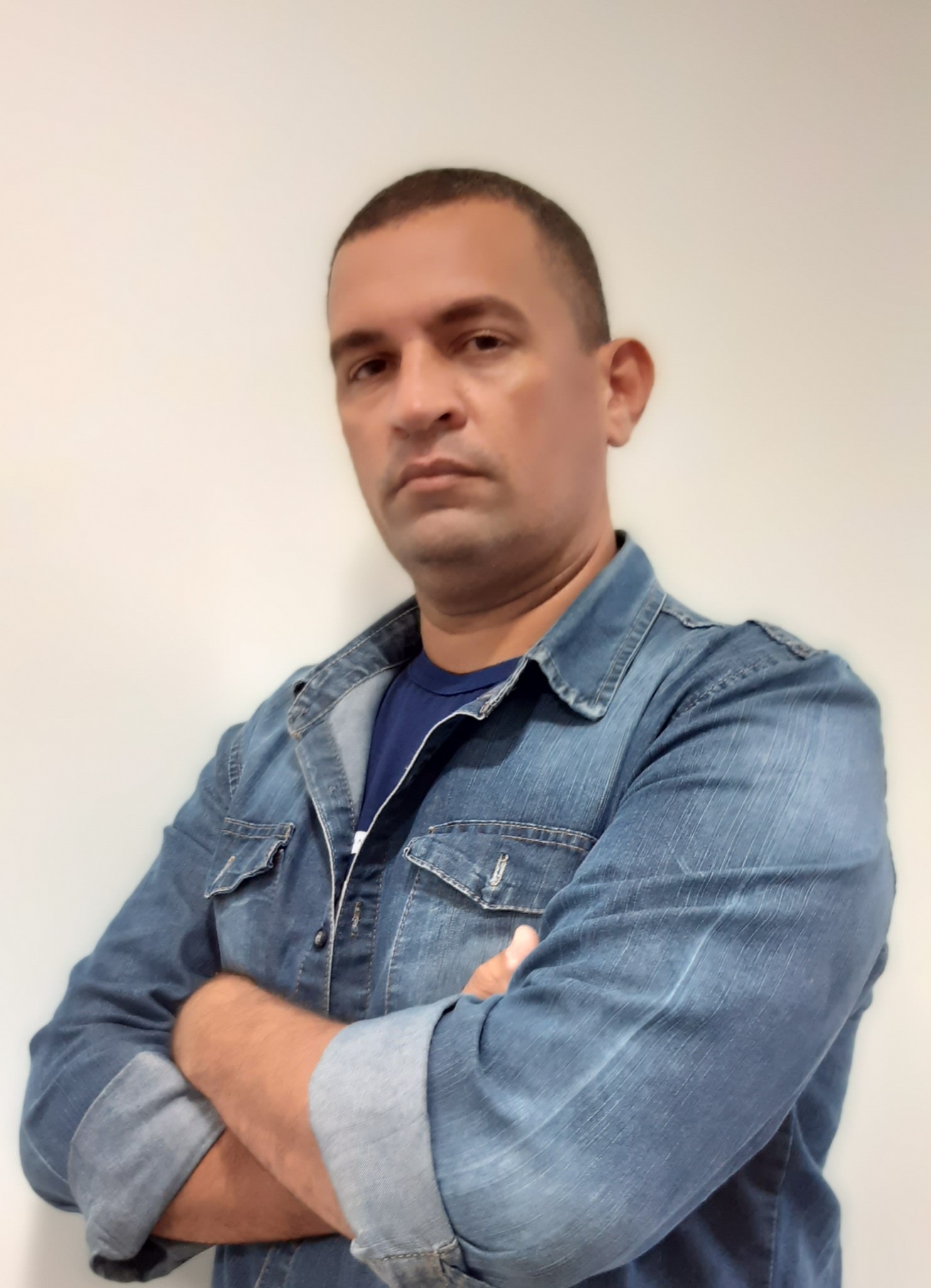 RODRIGO
MARINHOBRASILEIRO, CASADO, 41 ANOS, 3 FILHOS.CNH: CATEGORIA D. VALIDADE 05/08/2024EXPERIÊNCIASALAMTEC LOGÍSTICA INSTRUTOR DE MÁQUINAS PESADASMARÇO 2020 ATÉ A PRESENTE DATA (FINS DE SEMANA).SEST SENAT UNIDADE DUQUE DE CAXIAS RJ.MOTORISTA ADMINISTRATIVO OUTUBRO DE 2019 A JUNHO DE 2020 (CONTRATO DE TEMPO DEFINIDO).TRANSPORTES PARANAPUAN – ILHA  GOVERNADOR, RJ.MOTORISTA DE TRANSPORTE COLETIVO – ÔNIBUS.MARÇO DE 2017 A JULHO DE 2018.FORMAÇÃOCOLÉGIO E. H. DINIZ PIRES – D.C. RJ.CST LOGÍSTICA – DOM BOSCO – CURSANDO.INSTRUTOR DE TRÂNSITO / SEST SENAT CURSANDO.INSTRUTOR DE MÁQUINAS / ALAMTEC LOGÍSTICA.CURSOS E CERTIFICAÇÕES POSTURA E IMAGEM PROFISSIONAL – 10 HS FUNDAÇÃO BRADESCO.OPERADOR DE RETROESCAVADEIRA - 16HS ALLANTEC.OPERADOR DE GUINDAUTO (MUNCK) - 16HS ALLANTEC.NR35 - SEGURANÇA NO TRABALHO EM ALTURA - 8HS SEST SENAT.NR20 - SEGURANÇA COM LÍQUIDOS INFLAMÁVEIS E COMBUSTÍVEIS - 8HS SEST SENAT.NR10 - SEGURANÇA EM INST. E SERVIÇOS EM ELETRICIDADE - 8HS SEST SENAT.NOÇÕES DE PREVENÇÃO E COMBATE A INCENDIOS – 20 HS SEST SENAT.INTRODUÇÃO A ADMINISTRAÇÃO – 12 HS FUNDAÇÃO BRADESCO.GESTÃODE COMBUSTÍVEIS – 8 HS SEST SENAT.GERENCIAMENTO DE RISCOS NO TRANSPORTE INTERNACIONAL DE CARGAS - 4HS SEST SENAT.E.T.P.P (RESOLUÇÃO 168 PRODUTOS PERIGOSOS) - 50HS BSG.E.C.T.P (RESOLUÇÃO 168 PASSAGEIROS) - 50HS SEST SENAT.E.C.C.I (RESOLUÇÃO 168 CARGAS INDIVISÍVEIS) - 50HS SEST SENAT.DISCO DE TACÓGRAFO LEITURA E ANÁLISE - 20HS SEST SENAT.CONHECIMENTOS BÁSICOS PARA COORDENADOR DE TRÁFEGO – 20 HS SEST SENAT.COMUNICAÇÃO INTERPESSOAL E ATENDIMENTO AO CLIENTE – 30 HS SEST SENAT.ATENDIMENTO AO PUBLICO – 10 HS FUNDAÇÃO BRADESCO.ADMINISTRAÇÃO DE GARAGENS – 30 HS SEST SENAT.5S NO ESCRITÓRIO – 15 HS SEST SENAT.GESTÃO DE RESÍDUOS – 8 HS SEST SENAT.QSMS – 20 HS SEST SENAT.NOÇÕES DE APH – 20 HS SEST SENAT.OPERAÇÕES E SEGURANÇA DE CARGAS SUSPENSAS – 8 HS SEST SENAT.NR 11 – 8 HS ALAMTEC LOGÍSTICA 10 APRESENTAÇÃOBOM RELACIONAMENTO INTERPESSOAL, PROATIVO, DINÂMICO, CONHECIMENTO BÁSICO DE INFORMÁTICA (WORD, EXCEL E POWER POINT E INTERNET) EXPERIÊNCIA EM GESTÃO DE EQUIPE, CONHECIMENTO DE RODOVIAS E CIDADES DO ESTADO DO RIO DE JANEIRO, EXPERIÊNCIA EM VÁRIOS TIPOS DE ÔNIBUS E CAMINHÕES: TRAÇADOS 6X4, TRUCK 6X2, AUTOMÁTICOS, AUTOMATIZADOS, BI-TRUCK 8X4, ATENDIMENTO AO PUBLICO EM CAMPANHAS SOCIO-EDUCATIVAS. PALESTRAS SOBRE SEGURANÇA NO TRÂNSITO, RELACIONAMENTO INTERPESSOAL, MOTIVAÇÃO DE EQUIPE, DENTRE OUTRAS. INSTRUÇÃO EM FORMAÇÃO DE MÁQUINAS PESADAS, CUIDADOS, PORCENTAGEM DE UTILIZAÇÃO , CUIDADOS ESSENCIAIS E TREINAMENTOS PRÁTICOS.EXPERIÊNCIASALAMTEC LOGÍSTICA INSTRUTOR DE MÁQUINAS PESADASMARÇO 2020 ATÉ A PRESENTE DATA (FINS DE SEMANA).SEST SENAT UNIDADE DUQUE DE CAXIAS RJ.MOTORISTA ADMINISTRATIVO OUTUBRO DE 2019 A JUNHO DE 2020 (CONTRATO DE TEMPO DEFINIDO).TRANSPORTES PARANAPUAN – ILHA  GOVERNADOR, RJ.MOTORISTA DE TRANSPORTE COLETIVO – ÔNIBUS.MARÇO DE 2017 A JULHO DE 2018.FORMAÇÃOCOLÉGIO E. H. DINIZ PIRES – D.C. RJ.CST LOGÍSTICA – DOM BOSCO – CURSANDO.INSTRUTOR DE TRÂNSITO / SEST SENAT CURSANDO.INSTRUTOR DE MÁQUINAS / ALAMTEC LOGÍSTICA.CURSOS E CERTIFICAÇÕES POSTURA E IMAGEM PROFISSIONAL – 10 HS FUNDAÇÃO BRADESCO.OPERADOR DE RETROESCAVADEIRA - 16HS ALLANTEC.OPERADOR DE GUINDAUTO (MUNCK) - 16HS ALLANTEC.NR35 - SEGURANÇA NO TRABALHO EM ALTURA - 8HS SEST SENAT.NR20 - SEGURANÇA COM LÍQUIDOS INFLAMÁVEIS E COMBUSTÍVEIS - 8HS SEST SENAT.NR10 - SEGURANÇA EM INST. E SERVIÇOS EM ELETRICIDADE - 8HS SEST SENAT.NOÇÕES DE PREVENÇÃO E COMBATE A INCENDIOS – 20 HS SEST SENAT.INTRODUÇÃO A ADMINISTRAÇÃO – 12 HS FUNDAÇÃO BRADESCO.GESTÃODE COMBUSTÍVEIS – 8 HS SEST SENAT.GERENCIAMENTO DE RISCOS NO TRANSPORTE INTERNACIONAL DE CARGAS - 4HS SEST SENAT.E.T.P.P (RESOLUÇÃO 168 PRODUTOS PERIGOSOS) - 50HS BSG.E.C.T.P (RESOLUÇÃO 168 PASSAGEIROS) - 50HS SEST SENAT.E.C.C.I (RESOLUÇÃO 168 CARGAS INDIVISÍVEIS) - 50HS SEST SENAT.DISCO DE TACÓGRAFO LEITURA E ANÁLISE - 20HS SEST SENAT.CONHECIMENTOS BÁSICOS PARA COORDENADOR DE TRÁFEGO – 20 HS SEST SENAT.COMUNICAÇÃO INTERPESSOAL E ATENDIMENTO AO CLIENTE – 30 HS SEST SENAT.ATENDIMENTO AO PUBLICO – 10 HS FUNDAÇÃO BRADESCO.ADMINISTRAÇÃO DE GARAGENS – 30 HS SEST SENAT.5S NO ESCRITÓRIO – 15 HS SEST SENAT.GESTÃO DE RESÍDUOS – 8 HS SEST SENAT.QSMS – 20 HS SEST SENAT.NOÇÕES DE APH – 20 HS SEST SENAT.OPERAÇÕES E SEGURANÇA DE CARGAS SUSPENSAS – 8 HS SEST SENAT.NR 11 – 8 HS ALAMTEC LOGÍSTICA 10 APRESENTAÇÃOBOM RELACIONAMENTO INTERPESSOAL, PROATIVO, DINÂMICO, CONHECIMENTO BÁSICO DE INFORMÁTICA (WORD, EXCEL E POWER POINT E INTERNET) EXPERIÊNCIA EM GESTÃO DE EQUIPE, CONHECIMENTO DE RODOVIAS E CIDADES DO ESTADO DO RIO DE JANEIRO, EXPERIÊNCIA EM VÁRIOS TIPOS DE ÔNIBUS E CAMINHÕES: TRAÇADOS 6X4, TRUCK 6X2, AUTOMÁTICOS, AUTOMATIZADOS, BI-TRUCK 8X4, ATENDIMENTO AO PUBLICO EM CAMPANHAS SOCIO-EDUCATIVAS. PALESTRAS SOBRE SEGURANÇA NO TRÂNSITO, RELACIONAMENTO INTERPESSOAL, MOTIVAÇÃO DE EQUIPE, DENTRE OUTRAS. INSTRUÇÃO EM FORMAÇÃO DE MÁQUINAS PESADAS, CUIDADOS, PORCENTAGEM DE UTILIZAÇÃO , CUIDADOS ESSENCIAIS E TREINAMENTOS PRÁTICOS.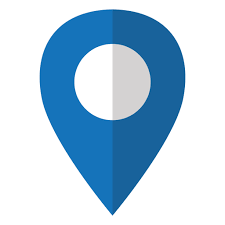 DUQUE DE CAXIAS RJCEP 25255130EXPERIÊNCIASALAMTEC LOGÍSTICA INSTRUTOR DE MÁQUINAS PESADASMARÇO 2020 ATÉ A PRESENTE DATA (FINS DE SEMANA).SEST SENAT UNIDADE DUQUE DE CAXIAS RJ.MOTORISTA ADMINISTRATIVO OUTUBRO DE 2019 A JUNHO DE 2020 (CONTRATO DE TEMPO DEFINIDO).TRANSPORTES PARANAPUAN – ILHA  GOVERNADOR, RJ.MOTORISTA DE TRANSPORTE COLETIVO – ÔNIBUS.MARÇO DE 2017 A JULHO DE 2018.FORMAÇÃOCOLÉGIO E. H. DINIZ PIRES – D.C. RJ.CST LOGÍSTICA – DOM BOSCO – CURSANDO.INSTRUTOR DE TRÂNSITO / SEST SENAT CURSANDO.INSTRUTOR DE MÁQUINAS / ALAMTEC LOGÍSTICA.CURSOS E CERTIFICAÇÕES POSTURA E IMAGEM PROFISSIONAL – 10 HS FUNDAÇÃO BRADESCO.OPERADOR DE RETROESCAVADEIRA - 16HS ALLANTEC.OPERADOR DE GUINDAUTO (MUNCK) - 16HS ALLANTEC.NR35 - SEGURANÇA NO TRABALHO EM ALTURA - 8HS SEST SENAT.NR20 - SEGURANÇA COM LÍQUIDOS INFLAMÁVEIS E COMBUSTÍVEIS - 8HS SEST SENAT.NR10 - SEGURANÇA EM INST. E SERVIÇOS EM ELETRICIDADE - 8HS SEST SENAT.NOÇÕES DE PREVENÇÃO E COMBATE A INCENDIOS – 20 HS SEST SENAT.INTRODUÇÃO A ADMINISTRAÇÃO – 12 HS FUNDAÇÃO BRADESCO.GESTÃODE COMBUSTÍVEIS – 8 HS SEST SENAT.GERENCIAMENTO DE RISCOS NO TRANSPORTE INTERNACIONAL DE CARGAS - 4HS SEST SENAT.E.T.P.P (RESOLUÇÃO 168 PRODUTOS PERIGOSOS) - 50HS BSG.E.C.T.P (RESOLUÇÃO 168 PASSAGEIROS) - 50HS SEST SENAT.E.C.C.I (RESOLUÇÃO 168 CARGAS INDIVISÍVEIS) - 50HS SEST SENAT.DISCO DE TACÓGRAFO LEITURA E ANÁLISE - 20HS SEST SENAT.CONHECIMENTOS BÁSICOS PARA COORDENADOR DE TRÁFEGO – 20 HS SEST SENAT.COMUNICAÇÃO INTERPESSOAL E ATENDIMENTO AO CLIENTE – 30 HS SEST SENAT.ATENDIMENTO AO PUBLICO – 10 HS FUNDAÇÃO BRADESCO.ADMINISTRAÇÃO DE GARAGENS – 30 HS SEST SENAT.5S NO ESCRITÓRIO – 15 HS SEST SENAT.GESTÃO DE RESÍDUOS – 8 HS SEST SENAT.QSMS – 20 HS SEST SENAT.NOÇÕES DE APH – 20 HS SEST SENAT.OPERAÇÕES E SEGURANÇA DE CARGAS SUSPENSAS – 8 HS SEST SENAT.NR 11 – 8 HS ALAMTEC LOGÍSTICA 10 APRESENTAÇÃOBOM RELACIONAMENTO INTERPESSOAL, PROATIVO, DINÂMICO, CONHECIMENTO BÁSICO DE INFORMÁTICA (WORD, EXCEL E POWER POINT E INTERNET) EXPERIÊNCIA EM GESTÃO DE EQUIPE, CONHECIMENTO DE RODOVIAS E CIDADES DO ESTADO DO RIO DE JANEIRO, EXPERIÊNCIA EM VÁRIOS TIPOS DE ÔNIBUS E CAMINHÕES: TRAÇADOS 6X4, TRUCK 6X2, AUTOMÁTICOS, AUTOMATIZADOS, BI-TRUCK 8X4, ATENDIMENTO AO PUBLICO EM CAMPANHAS SOCIO-EDUCATIVAS. PALESTRAS SOBRE SEGURANÇA NO TRÂNSITO, RELACIONAMENTO INTERPESSOAL, MOTIVAÇÃO DE EQUIPE, DENTRE OUTRAS. INSTRUÇÃO EM FORMAÇÃO DE MÁQUINAS PESADAS, CUIDADOS, PORCENTAGEM DE UTILIZAÇÃO , CUIDADOS ESSENCIAIS E TREINAMENTOS PRÁTICOS.EXPERIÊNCIASALAMTEC LOGÍSTICA INSTRUTOR DE MÁQUINAS PESADASMARÇO 2020 ATÉ A PRESENTE DATA (FINS DE SEMANA).SEST SENAT UNIDADE DUQUE DE CAXIAS RJ.MOTORISTA ADMINISTRATIVO OUTUBRO DE 2019 A JUNHO DE 2020 (CONTRATO DE TEMPO DEFINIDO).TRANSPORTES PARANAPUAN – ILHA  GOVERNADOR, RJ.MOTORISTA DE TRANSPORTE COLETIVO – ÔNIBUS.MARÇO DE 2017 A JULHO DE 2018.FORMAÇÃOCOLÉGIO E. H. DINIZ PIRES – D.C. RJ.CST LOGÍSTICA – DOM BOSCO – CURSANDO.INSTRUTOR DE TRÂNSITO / SEST SENAT CURSANDO.INSTRUTOR DE MÁQUINAS / ALAMTEC LOGÍSTICA.CURSOS E CERTIFICAÇÕES POSTURA E IMAGEM PROFISSIONAL – 10 HS FUNDAÇÃO BRADESCO.OPERADOR DE RETROESCAVADEIRA - 16HS ALLANTEC.OPERADOR DE GUINDAUTO (MUNCK) - 16HS ALLANTEC.NR35 - SEGURANÇA NO TRABALHO EM ALTURA - 8HS SEST SENAT.NR20 - SEGURANÇA COM LÍQUIDOS INFLAMÁVEIS E COMBUSTÍVEIS - 8HS SEST SENAT.NR10 - SEGURANÇA EM INST. E SERVIÇOS EM ELETRICIDADE - 8HS SEST SENAT.NOÇÕES DE PREVENÇÃO E COMBATE A INCENDIOS – 20 HS SEST SENAT.INTRODUÇÃO A ADMINISTRAÇÃO – 12 HS FUNDAÇÃO BRADESCO.GESTÃODE COMBUSTÍVEIS – 8 HS SEST SENAT.GERENCIAMENTO DE RISCOS NO TRANSPORTE INTERNACIONAL DE CARGAS - 4HS SEST SENAT.E.T.P.P (RESOLUÇÃO 168 PRODUTOS PERIGOSOS) - 50HS BSG.E.C.T.P (RESOLUÇÃO 168 PASSAGEIROS) - 50HS SEST SENAT.E.C.C.I (RESOLUÇÃO 168 CARGAS INDIVISÍVEIS) - 50HS SEST SENAT.DISCO DE TACÓGRAFO LEITURA E ANÁLISE - 20HS SEST SENAT.CONHECIMENTOS BÁSICOS PARA COORDENADOR DE TRÁFEGO – 20 HS SEST SENAT.COMUNICAÇÃO INTERPESSOAL E ATENDIMENTO AO CLIENTE – 30 HS SEST SENAT.ATENDIMENTO AO PUBLICO – 10 HS FUNDAÇÃO BRADESCO.ADMINISTRAÇÃO DE GARAGENS – 30 HS SEST SENAT.5S NO ESCRITÓRIO – 15 HS SEST SENAT.GESTÃO DE RESÍDUOS – 8 HS SEST SENAT.QSMS – 20 HS SEST SENAT.NOÇÕES DE APH – 20 HS SEST SENAT.OPERAÇÕES E SEGURANÇA DE CARGAS SUSPENSAS – 8 HS SEST SENAT.NR 11 – 8 HS ALAMTEC LOGÍSTICA 10 APRESENTAÇÃOBOM RELACIONAMENTO INTERPESSOAL, PROATIVO, DINÂMICO, CONHECIMENTO BÁSICO DE INFORMÁTICA (WORD, EXCEL E POWER POINT E INTERNET) EXPERIÊNCIA EM GESTÃO DE EQUIPE, CONHECIMENTO DE RODOVIAS E CIDADES DO ESTADO DO RIO DE JANEIRO, EXPERIÊNCIA EM VÁRIOS TIPOS DE ÔNIBUS E CAMINHÕES: TRAÇADOS 6X4, TRUCK 6X2, AUTOMÁTICOS, AUTOMATIZADOS, BI-TRUCK 8X4, ATENDIMENTO AO PUBLICO EM CAMPANHAS SOCIO-EDUCATIVAS. PALESTRAS SOBRE SEGURANÇA NO TRÂNSITO, RELACIONAMENTO INTERPESSOAL, MOTIVAÇÃO DE EQUIPE, DENTRE OUTRAS. INSTRUÇÃO EM FORMAÇÃO DE MÁQUINAS PESADAS, CUIDADOS, PORCENTAGEM DE UTILIZAÇÃO , CUIDADOS ESSENCIAIS E TREINAMENTOS PRÁTICOS.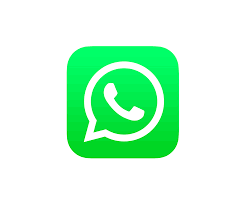 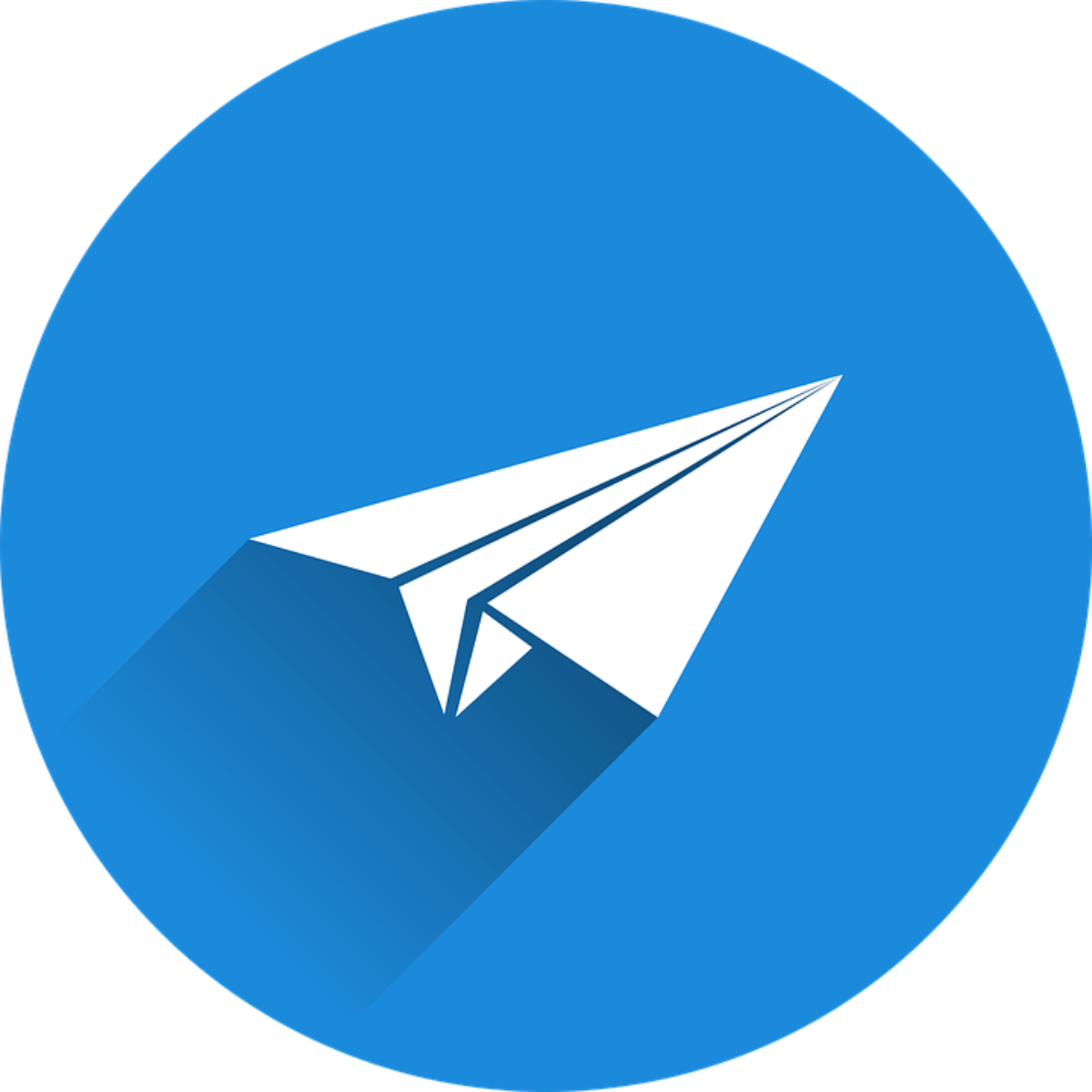 2196543073621969137811EXPERIÊNCIASALAMTEC LOGÍSTICA INSTRUTOR DE MÁQUINAS PESADASMARÇO 2020 ATÉ A PRESENTE DATA (FINS DE SEMANA).SEST SENAT UNIDADE DUQUE DE CAXIAS RJ.MOTORISTA ADMINISTRATIVO OUTUBRO DE 2019 A JUNHO DE 2020 (CONTRATO DE TEMPO DEFINIDO).TRANSPORTES PARANAPUAN – ILHA  GOVERNADOR, RJ.MOTORISTA DE TRANSPORTE COLETIVO – ÔNIBUS.MARÇO DE 2017 A JULHO DE 2018.FORMAÇÃOCOLÉGIO E. H. DINIZ PIRES – D.C. RJ.CST LOGÍSTICA – DOM BOSCO – CURSANDO.INSTRUTOR DE TRÂNSITO / SEST SENAT CURSANDO.INSTRUTOR DE MÁQUINAS / ALAMTEC LOGÍSTICA.CURSOS E CERTIFICAÇÕES POSTURA E IMAGEM PROFISSIONAL – 10 HS FUNDAÇÃO BRADESCO.OPERADOR DE RETROESCAVADEIRA - 16HS ALLANTEC.OPERADOR DE GUINDAUTO (MUNCK) - 16HS ALLANTEC.NR35 - SEGURANÇA NO TRABALHO EM ALTURA - 8HS SEST SENAT.NR20 - SEGURANÇA COM LÍQUIDOS INFLAMÁVEIS E COMBUSTÍVEIS - 8HS SEST SENAT.NR10 - SEGURANÇA EM INST. E SERVIÇOS EM ELETRICIDADE - 8HS SEST SENAT.NOÇÕES DE PREVENÇÃO E COMBATE A INCENDIOS – 20 HS SEST SENAT.INTRODUÇÃO A ADMINISTRAÇÃO – 12 HS FUNDAÇÃO BRADESCO.GESTÃODE COMBUSTÍVEIS – 8 HS SEST SENAT.GERENCIAMENTO DE RISCOS NO TRANSPORTE INTERNACIONAL DE CARGAS - 4HS SEST SENAT.E.T.P.P (RESOLUÇÃO 168 PRODUTOS PERIGOSOS) - 50HS BSG.E.C.T.P (RESOLUÇÃO 168 PASSAGEIROS) - 50HS SEST SENAT.E.C.C.I (RESOLUÇÃO 168 CARGAS INDIVISÍVEIS) - 50HS SEST SENAT.DISCO DE TACÓGRAFO LEITURA E ANÁLISE - 20HS SEST SENAT.CONHECIMENTOS BÁSICOS PARA COORDENADOR DE TRÁFEGO – 20 HS SEST SENAT.COMUNICAÇÃO INTERPESSOAL E ATENDIMENTO AO CLIENTE – 30 HS SEST SENAT.ATENDIMENTO AO PUBLICO – 10 HS FUNDAÇÃO BRADESCO.ADMINISTRAÇÃO DE GARAGENS – 30 HS SEST SENAT.5S NO ESCRITÓRIO – 15 HS SEST SENAT.GESTÃO DE RESÍDUOS – 8 HS SEST SENAT.QSMS – 20 HS SEST SENAT.NOÇÕES DE APH – 20 HS SEST SENAT.OPERAÇÕES E SEGURANÇA DE CARGAS SUSPENSAS – 8 HS SEST SENAT.NR 11 – 8 HS ALAMTEC LOGÍSTICA 10 APRESENTAÇÃOBOM RELACIONAMENTO INTERPESSOAL, PROATIVO, DINÂMICO, CONHECIMENTO BÁSICO DE INFORMÁTICA (WORD, EXCEL E POWER POINT E INTERNET) EXPERIÊNCIA EM GESTÃO DE EQUIPE, CONHECIMENTO DE RODOVIAS E CIDADES DO ESTADO DO RIO DE JANEIRO, EXPERIÊNCIA EM VÁRIOS TIPOS DE ÔNIBUS E CAMINHÕES: TRAÇADOS 6X4, TRUCK 6X2, AUTOMÁTICOS, AUTOMATIZADOS, BI-TRUCK 8X4, ATENDIMENTO AO PUBLICO EM CAMPANHAS SOCIO-EDUCATIVAS. PALESTRAS SOBRE SEGURANÇA NO TRÂNSITO, RELACIONAMENTO INTERPESSOAL, MOTIVAÇÃO DE EQUIPE, DENTRE OUTRAS. INSTRUÇÃO EM FORMAÇÃO DE MÁQUINAS PESADAS, CUIDADOS, PORCENTAGEM DE UTILIZAÇÃO , CUIDADOS ESSENCIAIS E TREINAMENTOS PRÁTICOS.EXPERIÊNCIASALAMTEC LOGÍSTICA INSTRUTOR DE MÁQUINAS PESADASMARÇO 2020 ATÉ A PRESENTE DATA (FINS DE SEMANA).SEST SENAT UNIDADE DUQUE DE CAXIAS RJ.MOTORISTA ADMINISTRATIVO OUTUBRO DE 2019 A JUNHO DE 2020 (CONTRATO DE TEMPO DEFINIDO).TRANSPORTES PARANAPUAN – ILHA  GOVERNADOR, RJ.MOTORISTA DE TRANSPORTE COLETIVO – ÔNIBUS.MARÇO DE 2017 A JULHO DE 2018.FORMAÇÃOCOLÉGIO E. H. DINIZ PIRES – D.C. RJ.CST LOGÍSTICA – DOM BOSCO – CURSANDO.INSTRUTOR DE TRÂNSITO / SEST SENAT CURSANDO.INSTRUTOR DE MÁQUINAS / ALAMTEC LOGÍSTICA.CURSOS E CERTIFICAÇÕES POSTURA E IMAGEM PROFISSIONAL – 10 HS FUNDAÇÃO BRADESCO.OPERADOR DE RETROESCAVADEIRA - 16HS ALLANTEC.OPERADOR DE GUINDAUTO (MUNCK) - 16HS ALLANTEC.NR35 - SEGURANÇA NO TRABALHO EM ALTURA - 8HS SEST SENAT.NR20 - SEGURANÇA COM LÍQUIDOS INFLAMÁVEIS E COMBUSTÍVEIS - 8HS SEST SENAT.NR10 - SEGURANÇA EM INST. E SERVIÇOS EM ELETRICIDADE - 8HS SEST SENAT.NOÇÕES DE PREVENÇÃO E COMBATE A INCENDIOS – 20 HS SEST SENAT.INTRODUÇÃO A ADMINISTRAÇÃO – 12 HS FUNDAÇÃO BRADESCO.GESTÃODE COMBUSTÍVEIS – 8 HS SEST SENAT.GERENCIAMENTO DE RISCOS NO TRANSPORTE INTERNACIONAL DE CARGAS - 4HS SEST SENAT.E.T.P.P (RESOLUÇÃO 168 PRODUTOS PERIGOSOS) - 50HS BSG.E.C.T.P (RESOLUÇÃO 168 PASSAGEIROS) - 50HS SEST SENAT.E.C.C.I (RESOLUÇÃO 168 CARGAS INDIVISÍVEIS) - 50HS SEST SENAT.DISCO DE TACÓGRAFO LEITURA E ANÁLISE - 20HS SEST SENAT.CONHECIMENTOS BÁSICOS PARA COORDENADOR DE TRÁFEGO – 20 HS SEST SENAT.COMUNICAÇÃO INTERPESSOAL E ATENDIMENTO AO CLIENTE – 30 HS SEST SENAT.ATENDIMENTO AO PUBLICO – 10 HS FUNDAÇÃO BRADESCO.ADMINISTRAÇÃO DE GARAGENS – 30 HS SEST SENAT.5S NO ESCRITÓRIO – 15 HS SEST SENAT.GESTÃO DE RESÍDUOS – 8 HS SEST SENAT.QSMS – 20 HS SEST SENAT.NOÇÕES DE APH – 20 HS SEST SENAT.OPERAÇÕES E SEGURANÇA DE CARGAS SUSPENSAS – 8 HS SEST SENAT.NR 11 – 8 HS ALAMTEC LOGÍSTICA 10 APRESENTAÇÃOBOM RELACIONAMENTO INTERPESSOAL, PROATIVO, DINÂMICO, CONHECIMENTO BÁSICO DE INFORMÁTICA (WORD, EXCEL E POWER POINT E INTERNET) EXPERIÊNCIA EM GESTÃO DE EQUIPE, CONHECIMENTO DE RODOVIAS E CIDADES DO ESTADO DO RIO DE JANEIRO, EXPERIÊNCIA EM VÁRIOS TIPOS DE ÔNIBUS E CAMINHÕES: TRAÇADOS 6X4, TRUCK 6X2, AUTOMÁTICOS, AUTOMATIZADOS, BI-TRUCK 8X4, ATENDIMENTO AO PUBLICO EM CAMPANHAS SOCIO-EDUCATIVAS. PALESTRAS SOBRE SEGURANÇA NO TRÂNSITO, RELACIONAMENTO INTERPESSOAL, MOTIVAÇÃO DE EQUIPE, DENTRE OUTRAS. INSTRUÇÃO EM FORMAÇÃO DE MÁQUINAS PESADAS, CUIDADOS, PORCENTAGEM DE UTILIZAÇÃO , CUIDADOS ESSENCIAIS E TREINAMENTOS PRÁTICOS.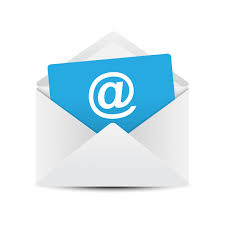 rodrifor@hotmail.comEXPERIÊNCIASALAMTEC LOGÍSTICA INSTRUTOR DE MÁQUINAS PESADASMARÇO 2020 ATÉ A PRESENTE DATA (FINS DE SEMANA).SEST SENAT UNIDADE DUQUE DE CAXIAS RJ.MOTORISTA ADMINISTRATIVO OUTUBRO DE 2019 A JUNHO DE 2020 (CONTRATO DE TEMPO DEFINIDO).TRANSPORTES PARANAPUAN – ILHA  GOVERNADOR, RJ.MOTORISTA DE TRANSPORTE COLETIVO – ÔNIBUS.MARÇO DE 2017 A JULHO DE 2018.FORMAÇÃOCOLÉGIO E. H. DINIZ PIRES – D.C. RJ.CST LOGÍSTICA – DOM BOSCO – CURSANDO.INSTRUTOR DE TRÂNSITO / SEST SENAT CURSANDO.INSTRUTOR DE MÁQUINAS / ALAMTEC LOGÍSTICA.CURSOS E CERTIFICAÇÕES POSTURA E IMAGEM PROFISSIONAL – 10 HS FUNDAÇÃO BRADESCO.OPERADOR DE RETROESCAVADEIRA - 16HS ALLANTEC.OPERADOR DE GUINDAUTO (MUNCK) - 16HS ALLANTEC.NR35 - SEGURANÇA NO TRABALHO EM ALTURA - 8HS SEST SENAT.NR20 - SEGURANÇA COM LÍQUIDOS INFLAMÁVEIS E COMBUSTÍVEIS - 8HS SEST SENAT.NR10 - SEGURANÇA EM INST. E SERVIÇOS EM ELETRICIDADE - 8HS SEST SENAT.NOÇÕES DE PREVENÇÃO E COMBATE A INCENDIOS – 20 HS SEST SENAT.INTRODUÇÃO A ADMINISTRAÇÃO – 12 HS FUNDAÇÃO BRADESCO.GESTÃODE COMBUSTÍVEIS – 8 HS SEST SENAT.GERENCIAMENTO DE RISCOS NO TRANSPORTE INTERNACIONAL DE CARGAS - 4HS SEST SENAT.E.T.P.P (RESOLUÇÃO 168 PRODUTOS PERIGOSOS) - 50HS BSG.E.C.T.P (RESOLUÇÃO 168 PASSAGEIROS) - 50HS SEST SENAT.E.C.C.I (RESOLUÇÃO 168 CARGAS INDIVISÍVEIS) - 50HS SEST SENAT.DISCO DE TACÓGRAFO LEITURA E ANÁLISE - 20HS SEST SENAT.CONHECIMENTOS BÁSICOS PARA COORDENADOR DE TRÁFEGO – 20 HS SEST SENAT.COMUNICAÇÃO INTERPESSOAL E ATENDIMENTO AO CLIENTE – 30 HS SEST SENAT.ATENDIMENTO AO PUBLICO – 10 HS FUNDAÇÃO BRADESCO.ADMINISTRAÇÃO DE GARAGENS – 30 HS SEST SENAT.5S NO ESCRITÓRIO – 15 HS SEST SENAT.GESTÃO DE RESÍDUOS – 8 HS SEST SENAT.QSMS – 20 HS SEST SENAT.NOÇÕES DE APH – 20 HS SEST SENAT.OPERAÇÕES E SEGURANÇA DE CARGAS SUSPENSAS – 8 HS SEST SENAT.NR 11 – 8 HS ALAMTEC LOGÍSTICA 10 APRESENTAÇÃOBOM RELACIONAMENTO INTERPESSOAL, PROATIVO, DINÂMICO, CONHECIMENTO BÁSICO DE INFORMÁTICA (WORD, EXCEL E POWER POINT E INTERNET) EXPERIÊNCIA EM GESTÃO DE EQUIPE, CONHECIMENTO DE RODOVIAS E CIDADES DO ESTADO DO RIO DE JANEIRO, EXPERIÊNCIA EM VÁRIOS TIPOS DE ÔNIBUS E CAMINHÕES: TRAÇADOS 6X4, TRUCK 6X2, AUTOMÁTICOS, AUTOMATIZADOS, BI-TRUCK 8X4, ATENDIMENTO AO PUBLICO EM CAMPANHAS SOCIO-EDUCATIVAS. PALESTRAS SOBRE SEGURANÇA NO TRÂNSITO, RELACIONAMENTO INTERPESSOAL, MOTIVAÇÃO DE EQUIPE, DENTRE OUTRAS. INSTRUÇÃO EM FORMAÇÃO DE MÁQUINAS PESADAS, CUIDADOS, PORCENTAGEM DE UTILIZAÇÃO , CUIDADOS ESSENCIAIS E TREINAMENTOS PRÁTICOS.EXPERIÊNCIASALAMTEC LOGÍSTICA INSTRUTOR DE MÁQUINAS PESADASMARÇO 2020 ATÉ A PRESENTE DATA (FINS DE SEMANA).SEST SENAT UNIDADE DUQUE DE CAXIAS RJ.MOTORISTA ADMINISTRATIVO OUTUBRO DE 2019 A JUNHO DE 2020 (CONTRATO DE TEMPO DEFINIDO).TRANSPORTES PARANAPUAN – ILHA  GOVERNADOR, RJ.MOTORISTA DE TRANSPORTE COLETIVO – ÔNIBUS.MARÇO DE 2017 A JULHO DE 2018.FORMAÇÃOCOLÉGIO E. H. DINIZ PIRES – D.C. RJ.CST LOGÍSTICA – DOM BOSCO – CURSANDO.INSTRUTOR DE TRÂNSITO / SEST SENAT CURSANDO.INSTRUTOR DE MÁQUINAS / ALAMTEC LOGÍSTICA.CURSOS E CERTIFICAÇÕES POSTURA E IMAGEM PROFISSIONAL – 10 HS FUNDAÇÃO BRADESCO.OPERADOR DE RETROESCAVADEIRA - 16HS ALLANTEC.OPERADOR DE GUINDAUTO (MUNCK) - 16HS ALLANTEC.NR35 - SEGURANÇA NO TRABALHO EM ALTURA - 8HS SEST SENAT.NR20 - SEGURANÇA COM LÍQUIDOS INFLAMÁVEIS E COMBUSTÍVEIS - 8HS SEST SENAT.NR10 - SEGURANÇA EM INST. E SERVIÇOS EM ELETRICIDADE - 8HS SEST SENAT.NOÇÕES DE PREVENÇÃO E COMBATE A INCENDIOS – 20 HS SEST SENAT.INTRODUÇÃO A ADMINISTRAÇÃO – 12 HS FUNDAÇÃO BRADESCO.GESTÃODE COMBUSTÍVEIS – 8 HS SEST SENAT.GERENCIAMENTO DE RISCOS NO TRANSPORTE INTERNACIONAL DE CARGAS - 4HS SEST SENAT.E.T.P.P (RESOLUÇÃO 168 PRODUTOS PERIGOSOS) - 50HS BSG.E.C.T.P (RESOLUÇÃO 168 PASSAGEIROS) - 50HS SEST SENAT.E.C.C.I (RESOLUÇÃO 168 CARGAS INDIVISÍVEIS) - 50HS SEST SENAT.DISCO DE TACÓGRAFO LEITURA E ANÁLISE - 20HS SEST SENAT.CONHECIMENTOS BÁSICOS PARA COORDENADOR DE TRÁFEGO – 20 HS SEST SENAT.COMUNICAÇÃO INTERPESSOAL E ATENDIMENTO AO CLIENTE – 30 HS SEST SENAT.ATENDIMENTO AO PUBLICO – 10 HS FUNDAÇÃO BRADESCO.ADMINISTRAÇÃO DE GARAGENS – 30 HS SEST SENAT.5S NO ESCRITÓRIO – 15 HS SEST SENAT.GESTÃO DE RESÍDUOS – 8 HS SEST SENAT.QSMS – 20 HS SEST SENAT.NOÇÕES DE APH – 20 HS SEST SENAT.OPERAÇÕES E SEGURANÇA DE CARGAS SUSPENSAS – 8 HS SEST SENAT.NR 11 – 8 HS ALAMTEC LOGÍSTICA 10 APRESENTAÇÃOBOM RELACIONAMENTO INTERPESSOAL, PROATIVO, DINÂMICO, CONHECIMENTO BÁSICO DE INFORMÁTICA (WORD, EXCEL E POWER POINT E INTERNET) EXPERIÊNCIA EM GESTÃO DE EQUIPE, CONHECIMENTO DE RODOVIAS E CIDADES DO ESTADO DO RIO DE JANEIRO, EXPERIÊNCIA EM VÁRIOS TIPOS DE ÔNIBUS E CAMINHÕES: TRAÇADOS 6X4, TRUCK 6X2, AUTOMÁTICOS, AUTOMATIZADOS, BI-TRUCK 8X4, ATENDIMENTO AO PUBLICO EM CAMPANHAS SOCIO-EDUCATIVAS. PALESTRAS SOBRE SEGURANÇA NO TRÂNSITO, RELACIONAMENTO INTERPESSOAL, MOTIVAÇÃO DE EQUIPE, DENTRE OUTRAS. INSTRUÇÃO EM FORMAÇÃO DE MÁQUINAS PESADAS, CUIDADOS, PORCENTAGEM DE UTILIZAÇÃO , CUIDADOS ESSENCIAIS E TREINAMENTOS PRÁTICOS.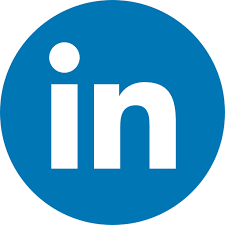 http://linkedin.com/in/rodrigo-marinho-09b289125EXPERIÊNCIASALAMTEC LOGÍSTICA INSTRUTOR DE MÁQUINAS PESADASMARÇO 2020 ATÉ A PRESENTE DATA (FINS DE SEMANA).SEST SENAT UNIDADE DUQUE DE CAXIAS RJ.MOTORISTA ADMINISTRATIVO OUTUBRO DE 2019 A JUNHO DE 2020 (CONTRATO DE TEMPO DEFINIDO).TRANSPORTES PARANAPUAN – ILHA  GOVERNADOR, RJ.MOTORISTA DE TRANSPORTE COLETIVO – ÔNIBUS.MARÇO DE 2017 A JULHO DE 2018.FORMAÇÃOCOLÉGIO E. H. DINIZ PIRES – D.C. RJ.CST LOGÍSTICA – DOM BOSCO – CURSANDO.INSTRUTOR DE TRÂNSITO / SEST SENAT CURSANDO.INSTRUTOR DE MÁQUINAS / ALAMTEC LOGÍSTICA.CURSOS E CERTIFICAÇÕES POSTURA E IMAGEM PROFISSIONAL – 10 HS FUNDAÇÃO BRADESCO.OPERADOR DE RETROESCAVADEIRA - 16HS ALLANTEC.OPERADOR DE GUINDAUTO (MUNCK) - 16HS ALLANTEC.NR35 - SEGURANÇA NO TRABALHO EM ALTURA - 8HS SEST SENAT.NR20 - SEGURANÇA COM LÍQUIDOS INFLAMÁVEIS E COMBUSTÍVEIS - 8HS SEST SENAT.NR10 - SEGURANÇA EM INST. E SERVIÇOS EM ELETRICIDADE - 8HS SEST SENAT.NOÇÕES DE PREVENÇÃO E COMBATE A INCENDIOS – 20 HS SEST SENAT.INTRODUÇÃO A ADMINISTRAÇÃO – 12 HS FUNDAÇÃO BRADESCO.GESTÃODE COMBUSTÍVEIS – 8 HS SEST SENAT.GERENCIAMENTO DE RISCOS NO TRANSPORTE INTERNACIONAL DE CARGAS - 4HS SEST SENAT.E.T.P.P (RESOLUÇÃO 168 PRODUTOS PERIGOSOS) - 50HS BSG.E.C.T.P (RESOLUÇÃO 168 PASSAGEIROS) - 50HS SEST SENAT.E.C.C.I (RESOLUÇÃO 168 CARGAS INDIVISÍVEIS) - 50HS SEST SENAT.DISCO DE TACÓGRAFO LEITURA E ANÁLISE - 20HS SEST SENAT.CONHECIMENTOS BÁSICOS PARA COORDENADOR DE TRÁFEGO – 20 HS SEST SENAT.COMUNICAÇÃO INTERPESSOAL E ATENDIMENTO AO CLIENTE – 30 HS SEST SENAT.ATENDIMENTO AO PUBLICO – 10 HS FUNDAÇÃO BRADESCO.ADMINISTRAÇÃO DE GARAGENS – 30 HS SEST SENAT.5S NO ESCRITÓRIO – 15 HS SEST SENAT.GESTÃO DE RESÍDUOS – 8 HS SEST SENAT.QSMS – 20 HS SEST SENAT.NOÇÕES DE APH – 20 HS SEST SENAT.OPERAÇÕES E SEGURANÇA DE CARGAS SUSPENSAS – 8 HS SEST SENAT.NR 11 – 8 HS ALAMTEC LOGÍSTICA 10 APRESENTAÇÃOBOM RELACIONAMENTO INTERPESSOAL, PROATIVO, DINÂMICO, CONHECIMENTO BÁSICO DE INFORMÁTICA (WORD, EXCEL E POWER POINT E INTERNET) EXPERIÊNCIA EM GESTÃO DE EQUIPE, CONHECIMENTO DE RODOVIAS E CIDADES DO ESTADO DO RIO DE JANEIRO, EXPERIÊNCIA EM VÁRIOS TIPOS DE ÔNIBUS E CAMINHÕES: TRAÇADOS 6X4, TRUCK 6X2, AUTOMÁTICOS, AUTOMATIZADOS, BI-TRUCK 8X4, ATENDIMENTO AO PUBLICO EM CAMPANHAS SOCIO-EDUCATIVAS. PALESTRAS SOBRE SEGURANÇA NO TRÂNSITO, RELACIONAMENTO INTERPESSOAL, MOTIVAÇÃO DE EQUIPE, DENTRE OUTRAS. INSTRUÇÃO EM FORMAÇÃO DE MÁQUINAS PESADAS, CUIDADOS, PORCENTAGEM DE UTILIZAÇÃO , CUIDADOS ESSENCIAIS E TREINAMENTOS PRÁTICOS.EXPERIÊNCIASALAMTEC LOGÍSTICA INSTRUTOR DE MÁQUINAS PESADASMARÇO 2020 ATÉ A PRESENTE DATA (FINS DE SEMANA).SEST SENAT UNIDADE DUQUE DE CAXIAS RJ.MOTORISTA ADMINISTRATIVO OUTUBRO DE 2019 A JUNHO DE 2020 (CONTRATO DE TEMPO DEFINIDO).TRANSPORTES PARANAPUAN – ILHA  GOVERNADOR, RJ.MOTORISTA DE TRANSPORTE COLETIVO – ÔNIBUS.MARÇO DE 2017 A JULHO DE 2018.FORMAÇÃOCOLÉGIO E. H. DINIZ PIRES – D.C. RJ.CST LOGÍSTICA – DOM BOSCO – CURSANDO.INSTRUTOR DE TRÂNSITO / SEST SENAT CURSANDO.INSTRUTOR DE MÁQUINAS / ALAMTEC LOGÍSTICA.CURSOS E CERTIFICAÇÕES POSTURA E IMAGEM PROFISSIONAL – 10 HS FUNDAÇÃO BRADESCO.OPERADOR DE RETROESCAVADEIRA - 16HS ALLANTEC.OPERADOR DE GUINDAUTO (MUNCK) - 16HS ALLANTEC.NR35 - SEGURANÇA NO TRABALHO EM ALTURA - 8HS SEST SENAT.NR20 - SEGURANÇA COM LÍQUIDOS INFLAMÁVEIS E COMBUSTÍVEIS - 8HS SEST SENAT.NR10 - SEGURANÇA EM INST. E SERVIÇOS EM ELETRICIDADE - 8HS SEST SENAT.NOÇÕES DE PREVENÇÃO E COMBATE A INCENDIOS – 20 HS SEST SENAT.INTRODUÇÃO A ADMINISTRAÇÃO – 12 HS FUNDAÇÃO BRADESCO.GESTÃODE COMBUSTÍVEIS – 8 HS SEST SENAT.GERENCIAMENTO DE RISCOS NO TRANSPORTE INTERNACIONAL DE CARGAS - 4HS SEST SENAT.E.T.P.P (RESOLUÇÃO 168 PRODUTOS PERIGOSOS) - 50HS BSG.E.C.T.P (RESOLUÇÃO 168 PASSAGEIROS) - 50HS SEST SENAT.E.C.C.I (RESOLUÇÃO 168 CARGAS INDIVISÍVEIS) - 50HS SEST SENAT.DISCO DE TACÓGRAFO LEITURA E ANÁLISE - 20HS SEST SENAT.CONHECIMENTOS BÁSICOS PARA COORDENADOR DE TRÁFEGO – 20 HS SEST SENAT.COMUNICAÇÃO INTERPESSOAL E ATENDIMENTO AO CLIENTE – 30 HS SEST SENAT.ATENDIMENTO AO PUBLICO – 10 HS FUNDAÇÃO BRADESCO.ADMINISTRAÇÃO DE GARAGENS – 30 HS SEST SENAT.5S NO ESCRITÓRIO – 15 HS SEST SENAT.GESTÃO DE RESÍDUOS – 8 HS SEST SENAT.QSMS – 20 HS SEST SENAT.NOÇÕES DE APH – 20 HS SEST SENAT.OPERAÇÕES E SEGURANÇA DE CARGAS SUSPENSAS – 8 HS SEST SENAT.NR 11 – 8 HS ALAMTEC LOGÍSTICA 10 APRESENTAÇÃOBOM RELACIONAMENTO INTERPESSOAL, PROATIVO, DINÂMICO, CONHECIMENTO BÁSICO DE INFORMÁTICA (WORD, EXCEL E POWER POINT E INTERNET) EXPERIÊNCIA EM GESTÃO DE EQUIPE, CONHECIMENTO DE RODOVIAS E CIDADES DO ESTADO DO RIO DE JANEIRO, EXPERIÊNCIA EM VÁRIOS TIPOS DE ÔNIBUS E CAMINHÕES: TRAÇADOS 6X4, TRUCK 6X2, AUTOMÁTICOS, AUTOMATIZADOS, BI-TRUCK 8X4, ATENDIMENTO AO PUBLICO EM CAMPANHAS SOCIO-EDUCATIVAS. PALESTRAS SOBRE SEGURANÇA NO TRÂNSITO, RELACIONAMENTO INTERPESSOAL, MOTIVAÇÃO DE EQUIPE, DENTRE OUTRAS. INSTRUÇÃO EM FORMAÇÃO DE MÁQUINAS PESADAS, CUIDADOS, PORCENTAGEM DE UTILIZAÇÃO , CUIDADOS ESSENCIAIS E TREINAMENTOS PRÁTICOS.EXPERIÊNCIASALAMTEC LOGÍSTICA INSTRUTOR DE MÁQUINAS PESADASMARÇO 2020 ATÉ A PRESENTE DATA (FINS DE SEMANA).SEST SENAT UNIDADE DUQUE DE CAXIAS RJ.MOTORISTA ADMINISTRATIVO OUTUBRO DE 2019 A JUNHO DE 2020 (CONTRATO DE TEMPO DEFINIDO).TRANSPORTES PARANAPUAN – ILHA  GOVERNADOR, RJ.MOTORISTA DE TRANSPORTE COLETIVO – ÔNIBUS.MARÇO DE 2017 A JULHO DE 2018.FORMAÇÃOCOLÉGIO E. H. DINIZ PIRES – D.C. RJ.CST LOGÍSTICA – DOM BOSCO – CURSANDO.INSTRUTOR DE TRÂNSITO / SEST SENAT CURSANDO.INSTRUTOR DE MÁQUINAS / ALAMTEC LOGÍSTICA.CURSOS E CERTIFICAÇÕES POSTURA E IMAGEM PROFISSIONAL – 10 HS FUNDAÇÃO BRADESCO.OPERADOR DE RETROESCAVADEIRA - 16HS ALLANTEC.OPERADOR DE GUINDAUTO (MUNCK) - 16HS ALLANTEC.NR35 - SEGURANÇA NO TRABALHO EM ALTURA - 8HS SEST SENAT.NR20 - SEGURANÇA COM LÍQUIDOS INFLAMÁVEIS E COMBUSTÍVEIS - 8HS SEST SENAT.NR10 - SEGURANÇA EM INST. E SERVIÇOS EM ELETRICIDADE - 8HS SEST SENAT.NOÇÕES DE PREVENÇÃO E COMBATE A INCENDIOS – 20 HS SEST SENAT.INTRODUÇÃO A ADMINISTRAÇÃO – 12 HS FUNDAÇÃO BRADESCO.GESTÃODE COMBUSTÍVEIS – 8 HS SEST SENAT.GERENCIAMENTO DE RISCOS NO TRANSPORTE INTERNACIONAL DE CARGAS - 4HS SEST SENAT.E.T.P.P (RESOLUÇÃO 168 PRODUTOS PERIGOSOS) - 50HS BSG.E.C.T.P (RESOLUÇÃO 168 PASSAGEIROS) - 50HS SEST SENAT.E.C.C.I (RESOLUÇÃO 168 CARGAS INDIVISÍVEIS) - 50HS SEST SENAT.DISCO DE TACÓGRAFO LEITURA E ANÁLISE - 20HS SEST SENAT.CONHECIMENTOS BÁSICOS PARA COORDENADOR DE TRÁFEGO – 20 HS SEST SENAT.COMUNICAÇÃO INTERPESSOAL E ATENDIMENTO AO CLIENTE – 30 HS SEST SENAT.ATENDIMENTO AO PUBLICO – 10 HS FUNDAÇÃO BRADESCO.ADMINISTRAÇÃO DE GARAGENS – 30 HS SEST SENAT.5S NO ESCRITÓRIO – 15 HS SEST SENAT.GESTÃO DE RESÍDUOS – 8 HS SEST SENAT.QSMS – 20 HS SEST SENAT.NOÇÕES DE APH – 20 HS SEST SENAT.OPERAÇÕES E SEGURANÇA DE CARGAS SUSPENSAS – 8 HS SEST SENAT.NR 11 – 8 HS ALAMTEC LOGÍSTICA 10 APRESENTAÇÃOBOM RELACIONAMENTO INTERPESSOAL, PROATIVO, DINÂMICO, CONHECIMENTO BÁSICO DE INFORMÁTICA (WORD, EXCEL E POWER POINT E INTERNET) EXPERIÊNCIA EM GESTÃO DE EQUIPE, CONHECIMENTO DE RODOVIAS E CIDADES DO ESTADO DO RIO DE JANEIRO, EXPERIÊNCIA EM VÁRIOS TIPOS DE ÔNIBUS E CAMINHÕES: TRAÇADOS 6X4, TRUCK 6X2, AUTOMÁTICOS, AUTOMATIZADOS, BI-TRUCK 8X4, ATENDIMENTO AO PUBLICO EM CAMPANHAS SOCIO-EDUCATIVAS. PALESTRAS SOBRE SEGURANÇA NO TRÂNSITO, RELACIONAMENTO INTERPESSOAL, MOTIVAÇÃO DE EQUIPE, DENTRE OUTRAS. INSTRUÇÃO EM FORMAÇÃO DE MÁQUINAS PESADAS, CUIDADOS, PORCENTAGEM DE UTILIZAÇÃO , CUIDADOS ESSENCIAIS E TREINAMENTOS PRÁTICOS.